Name: _______________________________SECTION AAnswer ALL questions.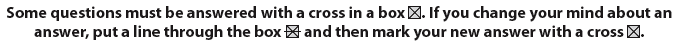 1. Which organisation looks after the interests of professional musicians within the music 		industry? (Total for Question 1=1 mark)2. Which job role is responsible for health and safety checks and risk assessments in a 
	live music venue?(Total for Question 2=1 mark)3. Which one of these is the responsibility of a booking agent?  (Total for Question 3=1 mark)4. Which one of these is the responsibility of the sound engineer in a recording studio?(Total for Question 4=1 mark)5. What would a session musician usually have to do before securing a contract with a 	recording studio?(Total for Question 5=1 mark)6. Identify the job role that involves:Networking with journalists and others in the music industryCommunicating with bands that send their demo recordings to record labelsFind and sign new acts to a record label________________________________________________________________________________________________________________________________________________(Total for Question 6=1 mark)7. Give two reasons why a small venue might hire PA equipment rather than buy their own.1. ____________________________________________________________________2. ____________________________________________________________________(Total for Question 7=2 marks)
8. Name the type of organisation that promotes and sells music to performers and broadcasters. ________________________________________________________________________________________________________________________________________________(Total for Question 8=1 mark)
9. State an alternative way that artists can earn money from live performances apart from ticket sales. ________________________________________________________________________________________________________________________________________________(Total for Question 9=1 mark)10. Give two benefits of having your music synchronised with a TV advert.  
1. ____________________________________________________________________2. ____________________________________________________________________(Total for Question 10=2 marks)
11. Give two reasons why an independent band might use a web site such as Bandcamp.
1. ____________________________________________________________________2. ____________________________________________________________________(Total for Question 11=2 marks)12. Give two advantages of sound checking before a concert.1. ____________________________________________________________________2. ____________________________________________________________________(Total for Question 12=2 marks)________________________________________________________________________TOTAL FOR SECTION A= 16 MARKSSECTION BBrief A should be used to answer questions 13 to 15.
Read brief A carefully then answer the questions. 
Brief A- Expand the band!
13. The following are descriptions of various job roles associated with promoting a band. (a) Draw a line to connect the description that best fits the job title.			(3)(b) ‘Lost Soul’ is anxious about working with an independent manager. Describe two 		professional characteristics they should look for in a manager when considering signing a 	contract.											(2)
________________________________________________________________________________________________________________________________________________________________________________________________________________________(Total for Question 13=5 marks)14. Other than their budget explain two other factors that ‘Lost Soul’ should take into account when approaching a Publicist to develop a Public Relation strategy for the band. 1_______________________________________________________________________________________________________________________________________________________________________________________________________________________2_______________________________________________________________________________________________________________________________________________________________________________________________________________________(Total for Question 14=4 marks)15. A local music promoter has approached the band offering to help them book concerts and promote the band using their local press connections. Discuss the implications of ‘Lost Soul’ signing a contract with the local music promoter.________________________________________________________________________________________________________________________________________________________________________________________________________________________________________________________________________________________________________________________________________________________________________________________________________________________________________________________________________________________________________________________________________________________________________________________________________________________________________________________________________________________________________________________________________________________________________________________________________________________________________________________________________________________________________________________________________________________________________________________________________________________________________________________________________________________________________________________________________________________________________________________________________________________________________________________________________________________________________________________________________________________________________________________________________________________________________________________________________________________________________________________________________________________________________________________________________________________________________________________________________________________________________________________________________________________________________________________________________________________________________________________________________________________________________________________________________________________________________________________________________________________________________________________________________________________________________________________________________________________________________________________________________________________________________________________________________________________________________________________________________________________________________________________________________________________________________________________________________________________________________________________________________________________________________________________________________________________________________________________________________________________________________________________________________________________________________________________________________________________________________________________________________________________________________________________(Total for Question 15=8 marks)________________________________________________________________________TOTAL FOR SECTION B= 17 MARKSSECTION CBrief B should be used to answer questions 16 to 19. 
Read Brief B carefully and then answer the questions. 
Brief B- Sample Library16. Give two examples of organisations that Pablo might work with when recording the sample library. 1_______________________________________________________________________________________________________________________________________________2_______________________________________________________________________________________________________________________________________________(Total for Question 16=2 marks)17. The recording of the sample library will require sometime in the recording studio. Here are quotes from two people involved in the sessions. (a) Identify John and Harriet’s job roles. 							(2)Harriet
________________________________________________________________________________________________________________________________________________John________________________________________________________________________________________________________________________________________________(b) State one responsibility of the studio manager at the session.			(1)________________________________________________________________________________________________________________________________________________(Total for Question 17=3 marks)18. The musicians involved in the recording are all professional players. They have been offered a standard ‘one-off’ fee for the recording session. 
Explain one positive and one negative factor of receiving payment this way. Positive ________________________________________________________________________________________________________________________________________________________________________________________________________________________________________________________________________________________________Negative________________________________________________________________________________________________________________________________________________________________________________________________________________________________________________________________________________________________(Total for Question 18=4 marks)19. Pablo has the opportunity to complete the recordings at either:1. A large studio that can fit in the whole orchestra, with it’s own engineer and microphone selection.or2. In his own medium sized studio with his own technical team and microphones. Evaluate the opportunities and challenges of recording in these two locations. ________________________________________________________________________________________________________________________________________________________________________________________________________________________________________________________________________________________________________________________________________________________________________________________________________________________________________________________________________________________________________________________________________________________________________________________________________________________________________________________________________________________________________________________________________________________________________________________________________________________________________________________________________________________________________________________________________________________________________________________________________________________________________________________________________________________________________________________________________________________________________________________________________________________________________________________________________________________________________________________________________________________________________________________________________________________________________________________________________________________________________________________________________________________________________________________________________________________________________________________________________________________________________________________________________________________________________________________________________________________________________________________________________________________________________________________________________________________________________________________________________________________________________________________________________________________________________________________________________________________________________________________________________________________________________________________________________________________________________________________________________________________________________________________________________________________________________________________________________________________________________________________________________________________________________________________________________________________________________________________________________________________________________________________________________________________________________________________________________________________________________________________________________________________________________________________(Total for Question 19=8 marks)________________________________________________________________________TOTAL FOR SECTION C= 17 MARKS
TOTAL FOR PAPER= 50 MARKSAPRSBMUCBBCDBPIADoor Security BBar staffCGeneral ManagerDPerformersAClaiming unpaid fees for artistsBOrganising gigs for artistsCSelling artist merchandise at concertsDRepresenting the artist when dealing with a record labelATuning instrumentsBArranging musical parts for session playersCPosition the microphones correctlyDPaying musiciansALead a rehearsal BAuditionCJoin the MUDPlay on a tour DescriptionJob titleCommunicates with venues and other performance opportunities on behalf of the band. Usually takes a percentage fee.  LawyerCommunicates with venues and other performance opportunities on behalf of the band. Usually takes a percentage fee.  Communicates with venues and other performance opportunities on behalf of the band. Usually takes a percentage fee.  ManagerSound EngineerRepresents the business and legal interests of the band in all their professional dealings with others in the music industry. Represents the business and legal interests of the band in all their professional dealings with others in the music industry. Booking AgentRepresents the business and legal interests of the band in all their professional dealings with others in the music industry. PublisherOwns the copyright to the bands music and sells it on to others for commercial use. ProducerOwns the copyright to the bands music and sells it on to others for commercial use. Owns the copyright to the bands music and sells it on to others for commercial use. Music JournalistNameQuoteJohn... I come to the studio on time to start the session. I may have seen the music before, but quite often I just play what I am given, there are always changes anyway but when I’m not working I’m practicing…Harriet... we have a great selection of microphones and being able to set up for a full string section is fantastic! I spend the morning of each session making sure that the mics are plugged in and in the correct place...  